                 Family Support Meetings– Summer Term 2023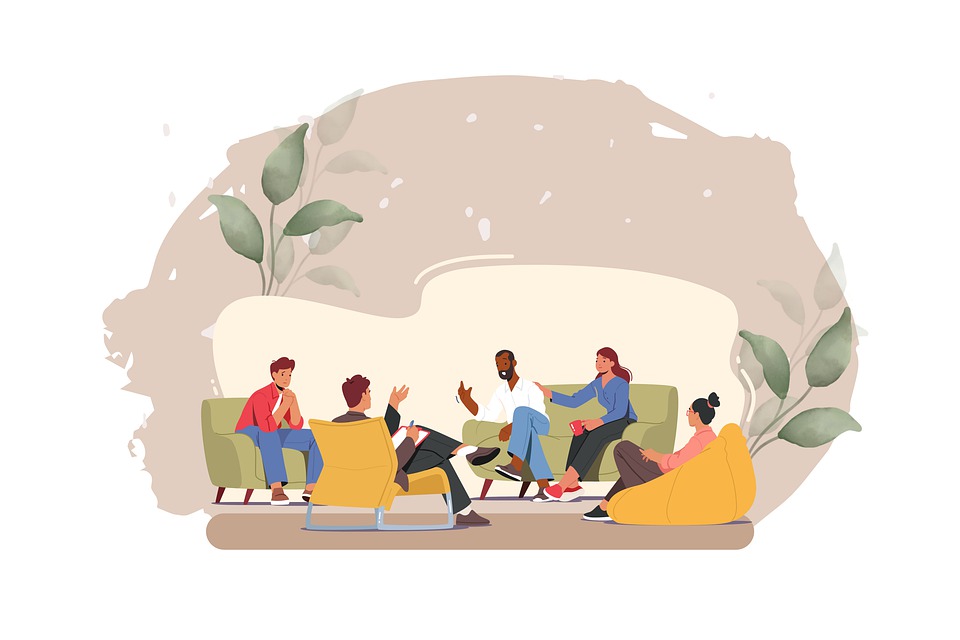 At Dyscover we know that aphasia affects relationships and that relatives often need and benefit from support as well. Each term, we offer relatives the opportunity to join a discussion led by Dyscover staff.Next MeetingsFace to face meetings: For relatives of Members who usually attend a session at either Leatherhead or Kingston. Your group leader will inform you directly of the date and time.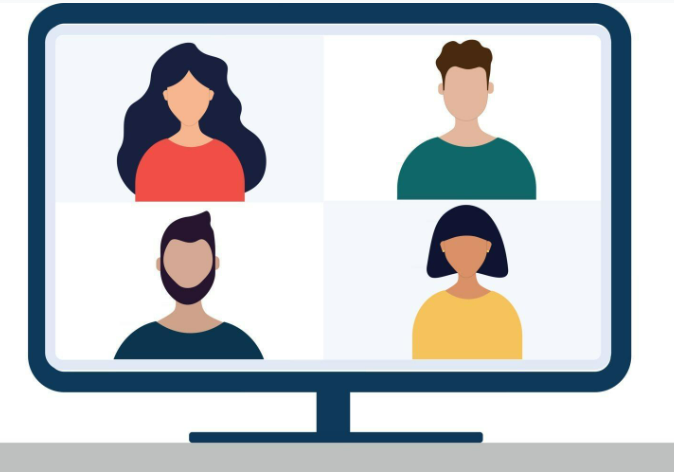 Thank you to everyone who completed our survey and gave us feedback on the Zoom meetings. As a result, we are offering a focused session with time for a ‘virtual coffee’ and chat at the end.Session focus: Aphasia and Strategies to Support Your RelativeDate: Thursday 29th June 2:00pm to 3:00pmFormat: Zoom (link will be emailed)Led by our Speech and Language Therapist, discuss practical tips and strategies to support relatives with aphasia. If you would like to attend, please email hingram@dyscover.org.uk by 20th June.If you have specific questions about your family member, please ask the staff member who leads their group, for a 1:1 chat.